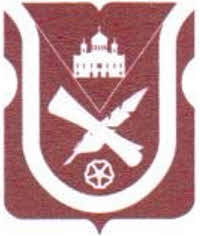 СОВЕТ ДЕПУТАТОВМУНИЦИПАЛЬНОГО ОКРУГА ХАМОВНИКИРЕШЕНИЕ14 ноября 2019 г. № 16/5О внесении изменений в решение Совета депутатов муниципального округа Хамовники от 20 декабря 2018 №21/1 «О бюджете муниципального округа Хамовники на 2019 год и плановый период 2020-2021 годов»            В соответствии со статьей 15 Бюджетного Кодекса РФ, статьей 52 Федерального закона от 6 октября 2003 года № 131-ФЗ «Об общих принципах организации местного самоуправления в Российской Федерации», указом Мэра Москвы от 29.05.2019 № 33-УМ « О внесении изменений в указы Мэра Москвы от 10 ноября 2006 г. № 59-УМ и от 29 декабря 2018 г. № 115-УМ», учитывая положения пункта 10 части 1 статьи 14 Закона города Москвы от 25 ноября 2009 года № 9 «О гарантиях осуществления полномочий лиц, замещающих муниципальные должности в городе Москве» в соответствии с пунктом 5 статьи 6, пунктом 4 статьи 29, пунктом 2 части 1 статьи 30, пунктом 4 части 2 статьи 31 Закона г. Москвы от 22 октября 2008 г. N 50 "О муниципальной службе в городе Москве", пунктом 2 части 1 статьи 6 Устава муниципального округа Хамовники, на основании решения Совета депутатов муниципального округа Хамовники от 14 ноября 2019 «Об индексации денежного содержания муниципальных служащих администрации муниципального округа Хамовники и денежного вознаграждения главы муниципального округа Хамовники» Совет депутатов решил:1. Внести изменения в решение Совета депутатов муниципального округа Хамовники от 20 декабря 2018 № 21/1 «О бюджете муниципального округа Хамовники на 2019 год и плановый период 2020 и 2021 годов»:2. Изложить приложения 4,5 в новой редакции согласно приложениям 1,2 к настоящему решению.3. Настоящее решение опубликовать в бюллетене «Московский муниципальный вестник» и разместить на сайте в информационно- телекоммуникационной сети «Интернет» (www.mo-hamovniki.ru) не позднее тридцати дней со дня принятия.4. Настоящее решение вступает в силу со дня принятия.5. Контроль за выполнением настоящего решения возложить на главу муниципального округа Хамовники Анну Константиновну Лукьянову.    Глава муниципального округа Хамовники                             А.К. ЛукьяноваВедомственная структура расходов бюджета    муниципального округа Хамовники   на 2019 год и плановый период 2020-2021 годовРасходы бюджета муниципального округа Хамовники на 2019 год и плановый период 2020-2021 годов по разделам, подразделам, целевым статьям и видам расходов бюджетной классификацииПриложение 1к Решению Совета депутатов муниципального округа Хамовники от 14 ноября 2019 года № 16/5Приложение  4к Решению Совета депутатов муниципального округа Хамовники  от 20  декабря 2018 №21/1«О бюджете  муниципального округа Хамовники  на 2019 год и плановый период 2020- 2021 годов»Код ВедомстваКод разделов и подразделовЦелеваястатья(ЦС)Видрасходов(ВР)НАИМЕНОВАНИЕ2019тыс.рубПлановый периодПлановый периодКод ВедомстваКод разделов и подразделовЦелеваястатья(ЦС)Видрасходов(ВР)НАИМЕНОВАНИЕ2019тыс.руб2020годтыс.руб2021годтыс.руб9000100ОБЩЕГОСУДАРСТВЕННЫЕ ВОПРОСЫ18174,112018,811887,29000102Функционирование высшего должностного лица субъекта РФ и муниципального округа2228,9 1652,31652,3900010231А 0100100Глава муниципального округа2176,91600,31600,3900010231А 0100100120Расходы на выплаты персоналу государственных (муниципальных) органов2067,31490,71490,7900010231А0 100100121Фонд оплаты труда муниципальных органов1584,41090,81090,8900010231А 0100100122Иные выплаты персоналу, за исключением фонда оплаты труда70,470,470,4900010231А 0100100129Взносы по обязательному социальному страхованию на выплаты денежного содержания и иные выплаты работникам муниципальных органов412,5329,5329,5900010231А 0100100240Иные закупки товаров, работ и услуг для обеспечения государственных (муниципальных) нужд109,6109,6109,6900010231А 0100100244Прочая закупка товаров, работ и услуг 109,6109,6109,6900010235Г 0101100Прочие услуги в сфере здравоохранения52,052,052,0900010235Г 0101100120Расходы на выплаты персоналу государственных (муниципальных) органов52,052,052,0900010235Г0 101100122Иные выплаты персоналу, за исключением фонда оплаты труда52,052,052,09000103Функционирование Совета депутатов муниципального округа Хамовники3543,5283,5283,5900010331А 0100200Депутаты Совета депутатов муниципального округа Хамовники183,5283,5283,5900010331А0 100200240Иные закупки товаров, работ и услуг для обеспечения государственных (муниципальных) нужд183,5283,5283,5900010331А 0100200244Прочая закупка товаров, работ и услуг 183,5283,5283,5900010333А 0000000Межбюджетные трансферты бюджетам муниципальных округов в целях повышения эффективности осуществления Советами депутатов муниципальных округов переданных полномочий города Москвы3360,00,00,0900010333А 0400100Расходы Совета депутатов муниципального округа3360,00,00,0900010333А 0400100880Специальные расходы3360,00,00,09000104Функционирование администрации муниципального округа Хамовники12401,710083,09951,4900010431Б 0100500Обеспечение деятельности администрации муниципального округа Хамовники в части содержания муниципальных служащих для решения вопросов местного значения11823,69471,99340,3900010431Б 0100500120Расходы на выплаты персоналу государственных (муниципальных) органов9261,76301,76301,7900010431Б 0100500121Фонд оплаты труда муниципальных органов7061,54461,54461,5900010431Б0 100500122Иные выплаты персоналу, за исключением фонда оплаты труда302,8492,8492,8900010431Б0 100500129Взносы по обязательному социальному страхованию на выплаты денежного содержания и иные выплаты работникам муниципальных органов1897,41347,41347,4900010431Б0 100500240Иные закупки товаров, работ и услуг для обеспечения государственных (муниципальных) нужд2551,93160,23028,6900010431Б0 100500244Прочая закупка товаров, работ и услуг 2551,93160,23028,6900010431Б0 100500850Уплата налогов, сборов и иных платежей10,010,010,0900010431Б0 100500853Уплата иных платежей10,010,010,09000104 35Г 0101100Прочие расходы в сфере здравоохранения578,1611,1611,1900010435Г 0101100120Расходы на выплаты персоналу государственных (муниципальных) органов578,1611,1611,1900010435Г 0101100122Иные выплаты персоналу, за исключением фонда оплаты труда578,1611,1611,19000111Резервные фонды0,00,00,0900011132А 0100000Резервный фонд администрации муниципального округа Хамовники0,00,00,0900011132А 01 0000870Резервные средства0,00,00,09000113Другие общегосударственные вопросы0,00,00,0900011331Б 0100400850Уплата членских взносов на осуществление деятельности Совета муниципальных образований города Москвы0,00,00,0900011331Б 0100400853Уплата  иных платежей0,00,00,09000400НАЦИОНАЛЬНАЯ ЭКОНОМИКА 42,036,036,09000410 Связь и информатика42,036,036,0900041035И 0100000Отдельные мероприятия в области информационно-коммуникационных технологий и связи42,036,036,0900041035И 0100000240Иные закупки товаров, работ и услуг для обеспечения государственных (муниципальных) нужд42,036,036,0900041035И 0100000244Прочая закупка товаров, работ и 42,036,036,09000800Культура и кинематография5008,83450,03450,0900080435Е 01005000Другие вопросы в области культуры и кинематографии5008,83450,03450,0900080435 Е 0100500Праздничные и социально-значимые мероприятия для населения5008,83450,03450,0900080435 Е 0100500240Иные закупки товаров, работ и услуг для обеспечения государственных (муниципальных) нужд5008,83450,03450,0900080435 Е 0100500244Прочая закупка товаров, работ и 5008,83450,03450,09001000Социальная политика2929,92975,52975,59001001Пенсионное обеспечение1222,21087,21087,2900100135П 0101500Доплаты к пенсиям муниципальным служащим города Москвы1222,21087,21087,2900100135П 0101500500 Межбюджетные трансферты1222,21087,21087,2900100135П 0101500540Иные межбюджетные трансферты1222,21087,21087,29001006Другие вопросы в области социальной политики1707,7580,8580,8900100635Г 0101100Прочие расходы в сфере здравоохранения580,8580,8580,8900100635Г 0101100300Социальное обеспечение и иные выплаты населению580,8580,8580,8900100635Г 0101100320Социальные выплаты гражданам, кроме публичных нормативных социальных выплат580,8580,8580,8900100635Г 0101100321Пособия и компенсации гражданам и иные социальные выплаты, кроме публичных нормативных обязательств580,8580,8580,8900100635П 0101800Социальные гарантии муниципальным служащим, вышедшим на пенсию1126,91307,51307,5900100635П 0101800300Социальное обеспечение и иные выплаты населению1126,91307,51307,5900100635П 0101800320Социальные выплаты гражданам, кроме публичных нормативных социальных выплат1126,91307,51307,5900100635П 0101800321Пособия и компенсации гражданам и иные социальные выплаты, кроме публичных нормативных обязательств1126,91307,51307,590012 00Средства массовой информации1953,1690,5677,390012 02Периодическая печать и издательства1370,3100,0100,090012 0235 Е 0100300Информирование жителей муниципального округа Хамовники1370,3100,0100,090012 0235Е 0100300240Закупка товаров, работ и услуг для обеспечения государственных (муниципальных) нужд1330,360,060,090012 0235Е 0100300244Прочая закупка товаров, работ и услуг 1330,360,060,090012 0235Е 0100300850Уплата налогов, сборов и иных платежей40,040,040,090012 0235Е 0100300853Уплата  иных платежей40,040,040,090012 04Другие вопросы в области средств массовой информации582,8590,5577,390012 0435 Е 0100300Информирование жителей муниципального округа Хамовники582,8590,5577,390012 0435 Е 0100300240Закупка товаров, работ и услуг для обеспечения государственных (муниципальных) нужд582,8590,5577,390012 0435 Е 0100300244Прочая закупка товаров, работ и услуг582,8590,5577,3Условно-утвержденные расходы-491,61001,4ИТОГО РАСХОДОВ                                                                 28107,919662,420027,4Приложение 2к Решению Совета депутатов муниципального округа Хамовники  от 14 ноября 2019 года № 16/5Приложение  5Приложение  5к решению Совета депутатов муниципального округа Хамовники  от 20  декабря 2018 №21/1к решению Совета депутатов муниципального округа Хамовники  от 20  декабря 2018 №21/1Код разделов и подразделовЦелеваястатья(ЦС)Видрасходов(ВР)НАИМЕНОВАНИЕ2019тыс.рубПлановый периодПлановый периодКод разделов и подразделовЦелеваястатья(ЦС)Видрасходов(ВР)НАИМЕНОВАНИЕ2019тыс.руб2020годтыс.руб2021годтыс.руб0100ОБЩЕГОСУДАРСТВЕННЫЕ ВОПРОСЫ18174,112018,811887,20102Функционирование высшего должностного лица субъекта РФ и муниципального округа2228,9 1652,31652,3010231А 0100100Глава муниципального округа2176,91600,31600,3010231А 0100100120Расходы на выплаты персоналу государственных (муниципальных) органов2067,31490,71490,7010231А0 100100121Фонд оплаты труда муниципальных органов1584,41090,81090,8010231А 0100100122Иные выплаты персоналу, за исключением фонда оплаты труда70,470,470,4010231А 0100100129Взносы по обязательному социальному страхованию на выплаты денежного содержания и иные выплаты работникам муниципальных органов412,5329,5329,5010231А 0100100240Иные закупки товаров, работ и услуг для обеспечения государственных (муниципальных) нужд109,6109,6109,6010231А 0100100244Прочая закупка товаров, работ и услуг 109,6109,6109,6010235Г 0101100Прочие услуги в сфере здравоохранения52,052,052,0010235Г 0101100120Расходы на выплаты персоналу государственных (муниципальных) органов52,052,052,0010235Г0 101100122Иные выплаты персоналу, за исключением фонда оплаты труда52,052,052,00103Функционирование Совета депутатов муниципального округа Хамовники3543,5283,5283,5010331А 0100200Депутаты Совета депутатов муниципального округа Хамовники183,5283,5283,5010331А0 100200240Иные закупки товаров, работ и услуг для обеспечения государственных (муниципальных) нужд183,5283,5283,5010331А 0100200244Прочая закупка товаров, работ и услуг 183,5283,5283,5010333А 0000000Межбюджетные трансферты бюджетам муниципальных округов в целях повышения эффективности осуществления Советами депутатов муниципальных округов переданных полномочий города Москвы3360,00,00,0010333А 0400100Расходы Совета депутатов муниципального округа3360,00,00,0010333А 0400100880Специальные расходы3360,00,00,00104Функционирование администрации муниципального округа Хамовники12401,710083,09951,4010431Б 0100500Обеспечение деятельности администрации муниципального округа Хамовники в части содержания муниципальных служащих для решения вопросов местного значения11823,69471,99340,3010431Б 0100500120Расходы на выплаты персоналу государственных (муниципальных) органов9261,76301,76301,7010431Б 0100500121Фонд оплаты труда муниципальных органов7061,54461,54461,5010431Б0 100500122Иные выплаты персоналу, за исключением фонда оплаты труда302,8492,8492,8010431Б0 100500129Взносы по обязательному социальному страхованию на выплаты денежного содержания и иные выплаты работникам муниципальных органов1897,41347,41347,4010431Б0 100500240Иные закупки товаров, работ и услуг для обеспечения государственных (муниципальных) нужд2551,93160,23028,6010431Б0 100500244Прочая закупка товаров, работ и услуг 2551,93160,23028,6010431Б0 100500850Уплата налогов, сборов и иных платежей10,010,010,0010431Б0 100500853Уплата иных платежей10,010,010,00104 35Г 0101100Прочие расходы в сфере здравоохранения578,1611,1611,1010435Г 0101100120Расходы на выплаты персоналу государственных (муниципальных) органов578,1611,1611,1010435Г 0101100122Иные выплаты персоналу, за исключением фонда оплаты труда578,1611,1611,10111Резервные фонды0,00,00,0011132А 0100000Резервный фонд администрации муниципального округа Хамовники0,00,00,0011132А 01 0000870Резервные средства0,00,00,00113Другие общегосударственные вопросы0,00,00,0011331Б 0100400850Уплата членских взносов на осуществление деятельности Совета муниципальных образований города Москвы0,00,00,0011331Б 0100400853Уплата  иных платежей0,00,00,00400НАЦИОНАЛЬНАЯ ЭКОНОМИКА 42,036,036,00410 Связь и информатика42,036,036,0041035И 0100000Отдельные мероприятия в области информационно-коммуникационных технологий и связи42,036,036,0041035И 0100000240Иные закупки товаров, работ и услуг для обеспечения государственных (муниципальных) нужд42,036,036,0041035И 0100000244Прочая закупка товаров, работ и 42,036,036,00800Культура и кинематография5008,83450,03450,0080435Е 01005000Другие вопросы в области культуры и кинематографии5008,83450,03450,0080435 Е 0100500Праздничные и социально-значимые мероприятия для населения5008,83450,03450,0080435 Е 0100500240Иные закупки товаров, работ и услуг для обеспечения государственных (муниципальных) нужд5008,83450,03450,0080435 Е 0100500244Прочая закупка товаров, работ и 5008,83450,03450,01000Социальная политика2929,92975,52975,51001Пенсионное обеспечение1222,21087,21087,2100135П 0101500Доплаты к пенсиям муниципальным служащим города Москвы1222,21087,21087,2100135П 0101500500 Межбюджетные трансферты1222,21087,21087,2100135П 0101500540Иные межбюджетные трансферты1222,21087,21087,21006Другие вопросы в области социальной политики1707,7580,8580,8100635Г 0101100Прочие расходы в сфере здравоохранения580,8580,8580,8100635Г 0101100300Социальное обеспечение и иные выплаты населению580,8580,8580,8100635Г 0101100320Социальные выплаты гражданам, кроме публичных нормативных социальных выплат580,8580,8580,8100635Г 0101100321Пособия и компенсации гражданам и иные социальные выплаты, кроме публичных нормативных обязательств580,8580,8580,8100635П 0101800Социальные гарантии муниципальным служащим, вышедшим на пенсию1126,91307,51307,5100635П 0101800300Социальное обеспечение и иные выплаты населению1126,91307,51307,5100635П 0101800320Социальные выплаты гражданам, кроме публичных нормативных социальных выплат1126,91307,51307,5100635П 0101800321Пособия и компенсации гражданам и иные социальные выплаты, кроме публичных нормативных обязательств1126,91307,51307,512 00Средства массовой информации1953,1690,5677,312 02Периодическая печать и издательства1370,3100,0100,012 0235 Е 0100300Информирование жителей муниципального округа Хамовники1370,3100,0100,012 0235Е 0100300240Закупка товаров, работ и услуг для обеспечения государственных (муниципальных) нужд1330,360,060,012 0235Е 0100300244Прочая закупка товаров, работ и услуг 1330,360,060,012 0235Е 0100300850Уплата налогов, сборов и иных платежей40,040,040,012 0235Е 0100300853Уплата  иных платежей40,040,040,012 04Другие вопросы в области средств массовой информации582,8590,5577,312 0435 Е 0100300Информирование жителей муниципального округа Хамовники582,8590,5577,312 0435 Е 0100300240Закупка товаров, работ и услуг для обеспечения государственных (муниципальных) нужд582,8590,5577,312 0435 Е 0100300244Прочая закупка товаров, работ и услуг582,8590,5577,3Условно-утвержденные расходы-491,61001,4ИТОГО РАСХОДОВ                                                                 28107,919662,420027,4